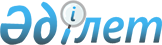 2013 жылға мүгедектер үшін жұмыс орындарының жалпы санынан үш пайыз көлемінде жұмыс орындары квотасын белгілеу туралы
					
			Күшін жойған
			
			
		
					Ақмола облысы Зеренді ауданы әкімдігінің 2012 жылғы 28 желтоқсандағы № 807 қаулысы. Ақмола облысының Әділет департаментінде 2013 жылғы 15 қаңтарда № 3605 болып тіркелді. Қолданылу мерзімінің аяқталуына байланысты күші жойылды - (Ақмола облысы Зеренді ауданы әкімдігінің 2014 жылғы 5 қарашадағы № 1567 хатымен)      Ескерту. Қолданылу мерзімінің аяқталуына байланысты күші жойылды - (Ақмола облысы Зеренді ауданы әкімдігінің 05.11.2014 қарашадағы № 1567 хатымен).      РҚАО ескертпесі.

      Құжаттың мәтінінде түпнұсқаның пунктуациясы мен орфографиясы сақталған.

      «Қазақстан Республикасындағы жергілікті мемлекеттік басқару және өзін-өзі басқару туралы» Қазақстан Республикасының 2001 жылғы 23 қаңтардағы Заңының 31 бабының 1 тармағына, «Қазақстан Республикасындағы мүгедектерді әлеуметтік қорғау туралы» Қазақстан Республикасы 2005 жылғы 13 сәуірдегі Заңының 31 бабының 1 тармағына, «Халықты жұмыспен қамту туралы» Қазақстан Республикасы 2001 жылғы 23 қаңтардағы Заңының 7 бабының 5-2 тармағына сәйкес, Зеренді ауданының әкімдігі ҚАУЛЫ ЕТЕДІ:

      Ескерту. Кіріспе жаңа редакцияда - Ақмола облысы Зеренді ауданы әкімдігінің 30.09.2013 № 583 (ресми жарияланған күннен бастап қолданысқа енгізіледі) қаулысымен.



      1. 2013 жылға мүгедектер үшін жұмыс орындарының жалпы санынан үш пайыз көлемінде жұмыс орындары квотасы белгіленсін.



      2. Осы қаулының орындалуын бақылау аудан әкімінің орынбасары Ә.А.Таласбаеваға жүктелсін.



      3. Осы қаулы Ақмола облысының Әділет департаментінде мемлекеттік тіркелген күннен бастап күшіне енеді және ресми жарияланған күннен бастап қолданысқа енгізіледі.      Аудан әкімі                                Е.Маржықпаев
					© 2012. Қазақстан Республикасы Әділет министрлігінің «Қазақстан Республикасының Заңнама және құқықтық ақпарат институты» ШЖҚ РМК
				